Proiect didacticClasa: a II-a Profesor pentru învăţământul primar: Iuliana TudorAriile curriculare: Limbă și comunicare, Arte, Tehnologii, Consiliere și orientareDisciplinele de învățământ: Comunicare în limba română (2 ore)Muzică și mișcareArte vizuale şi abilităţi practiceDezvoltare personală Unitatea tematică: Călător pe aripile imaginaţieiTema: AventurileluiHabarnamLink către suportul digital al lecțieihttps://view.genial.ly/61cad9c65926570df2887578/presentation-aventurile-lui-habarnam-lectieCompetențe specifice: CLR1.2. Identificarea unor informaţii variate dintr-un text audiat 2.1. Formularea unor enunţuri proprii în situaţii concrete de comunicare 2.2. Transmiterea unor informaţii printr-o suită de enunţuri înlănţuite logic 2.3. Participarea cu interes la dialoguri, în diferite contexte de comunicare 3.1. Citirea unor mesaje scrise, întâlnite în mediul cunoscut 3.2. Identificarea mesajului unui text în care se relatează întâmplări, fenomene din universul cunoscut 4.1. Scrierea unor mesaje, în diverse contexte de comunicare 4.3. Exprimarea unor idei, sentimente, păreri prin intermediul limbajelor convenţionale DP2.3. Explorarea abilităţilor de relaţionare cu ceilalţiMM2.2.Cântarea în colectiv, asociind acompaniamentul sugerat de ritm şi de măsurăAVAP2.2. Exprimarea ideilor şi trăirilor personale prin utilizarea liniei, punctului, culorii şi formeiObiective operaţionaleO.1. Să citească în mod corect, conştient, fluent şi expresiv textul ,,Aventurile lui Habarnam”, după Nikolai Nosov (CLR 3.1)O.2. Să răspundă corect la întrebările referitoare la textul ,,Aventurile lui Habarnam”, după Nikolai Nosov, dovedind înţelegerea acestuia(CLR 2.3)O.3.Să identifice titlul, autorul, timpul, locul, personajele şi evenimentele întâmplării, realizând harta povestirii (CLR 3.2; 4.1)O.4. Să ilustreze printr-un desen textul ,,Aventurile lui Habarnam”, după Nikolai Nosov, utilizând linia, punctul, culoarea şi forma (CLR 1.2; AVAP 2.2)O.5. Să povestească textul ,,Aventurile lui Habarnam”, după Nikolai Nosov, respectând ordinea evenimentelor întâmplării (CLR 2.2)O.6. Să formuleze propriile păreri referitoare la comportamentul lui Habarnam, susţinându-le cu argumente (CLR2.3; 4.3; DP 2.3)O.7. Să identificeînsușirile personajelor, pe baza comportamentului lor (CLR 1.3)O.8. Să formuleze enunţuri corecte din puncte de vedere gramatical în care să evidenţieze înţelesurile diferite ale cuvintelor date (CLR 2.1)O.9. Să intoneze corect cântecul ,,Doipitici” însoţindu-l cu mişcări inspirate de ritm şi de versurile melodiei (MM 2.2)Strategii  didactice:Metode şi procedee: conversaţia, explicaţia, exerciţiul, harta povestirii, diagrama, problematizarea, jocul didacticMijloace de învăţământ: computer, videoproiector, fişe de lucruForme de organizare: frontal, individual, pe grupeBibliografie: Programa școlară pentru Comunicare în limba română, clasa a II-a, Aprobată prin ordin al ministrului Nr. 3418/19.03.2013Programa școlară pentru Matematică și explorarea mediului, clasa a II-a, Aprobată prin ordin al ministrului Nr. 3418/19.03.2013Programa școlară pentru Muzică și mișcare, clasa a II-a, Aprobată prin ordin al ministrului Nr. 3418/19.03.2013Programa şcolară pentru Arte vizuale şi abilităţi practice, clasa a II-a, Aprobată prin ordin al ministrului Nr. 3418/19.03.2013 Programa școlară pentru Dezvoltare personală, clasa a II-a, Aprobată prin ordin al ministrului Nr. 3418/19.03.2013Molan, Vasile – Didactica disciplinei ,,Limba şi literatura română” în învăţământul primar, Editura Miniped, Bucureşti, 2010Desfăşurarea activităţiiMomentele lecțieiObiective operaţionaleActivităţi de învăţareConţinut esenţialStrategii didacticeEvaluareMoment organizatoric-pregătirea elevilor pentru lecție și a materialelor necesare bunei desfășurări a lecțieiAnunțarea subiectului lecției și a obiectivelor urmăriteDirijarea învățăriiO.1. Să citească în mod corect, conştient, fluent şi expresiv textul ,,Aventurile lui Habarnam”, după Nikolai Nosov-exerciţii de citire ştafetă-exerciţii de citire selectivăAnunțarea temei lecției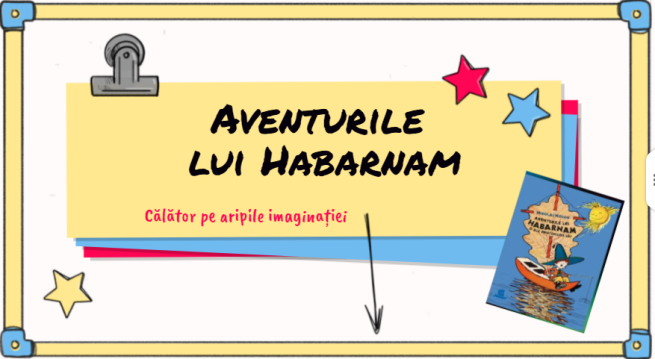 Elevii vor deschide manualele de CLR la pagina 84.Vor identifica titlul şi autorul textului, apoi vor citi ştafetă textul,,Aventurile lui Habarnam”, după Nikolai Nosov.Discuții după prima citire-Ți-a plăcut lectura? Argumentează! Elevii vor citi selectiv propoziţii din text (se folosește jocul wordwall)-din care aflăm cine era Habarnam;-din care aflăm unde trăia Habarnam;-din care aflăm cine l-a lovit în ceafă pe Habarnam; -din care aflăm ce a crezut Habarnam că i s-a întâmplat;-din care aflăm cu cine s-a întâlnit Habarnam;-din care aflăm ce s-ar fi întâmplat dacă s-ar fi desprins o părticică din soare;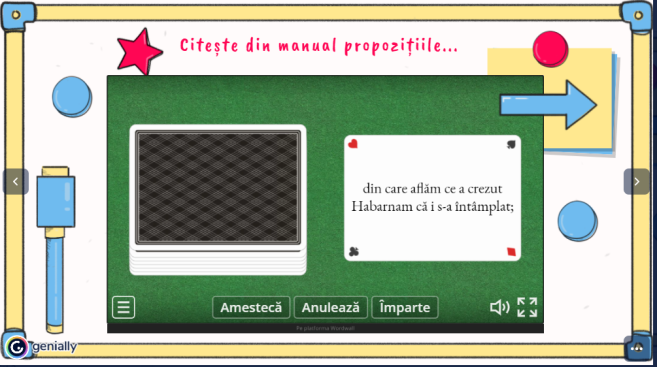 -din care aflăm cine i-a liniştit pe pitici;-din care aflăm cum a fost considerat Habarnam de ceilalţi pitici după pozna sa.Metode şi procedee:-conversaţia-exerciţiulMijloace de învăţământ:-textul suport-manuale-manuale digitale-calculator-videoproiectorForma de organizare:-frontalCitirea corectă, conştientă, fluentă şi expresivă a textului narativ.observarea sistematică a comportamentuluiaprecieri verbaleO.8. Să formuleze enunţuri corecte din punct de vedere gramatical în care să evidenţieze înţelesurile diferite ale cuvintelor date-exerciții de vocabularElevii vor căuta în text cuvinte necunoscute, care vor fi explicate și se vor alcătui propoziții.Cuvinte cu înțeles asemănător(joc wordwall)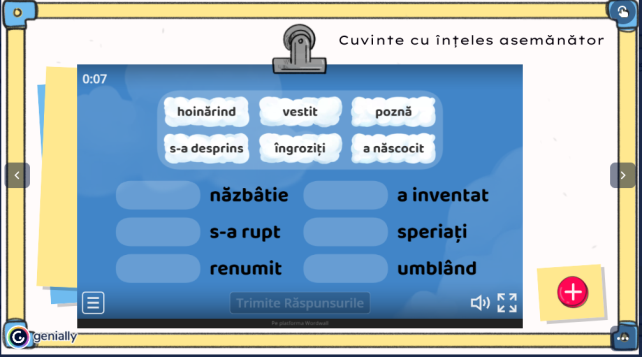 Metode şi procedee:-conversaţia-exerciţiulMijloace de învăţământ:-calculator-videoproiectorForma de organizare:-frontalÎnțelegerea sensului cuvintelor noi prin alcătuirea de propoziții și găsirea cuvintelor cu același înțelesConsolidarea cunoștințelorO.2. Să răspundă corect la întrebările referitoare la textul,,Aventurile lui Habarnam”, după Nikolai Nosov, dovedind înţelegerea acestuia-exerciţii de formulare a răspunsului la întrebări/de selectare a răspunsului corectSe va verifica înţelegerea textului citit prin adresarea unor întrebări și selectarea răspunsului potrivit.(joc interactiv)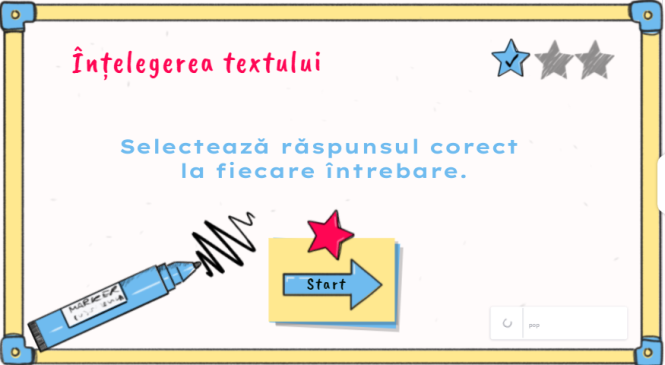 -Când se petrece acţiunea descrisă în text?-Care sunt personajele care participă la desfăşurarea acţiunii?-Ce făcea Habarnam când a fost lovit de cărăbuş?-De cine credea Habarnam că a fost lovit?-Ce spune Habarnam, privind spre cer?-Cum se numea astronomul renumit?-Din ce cauză s-au speriat piticii?-Ce fac piticii, auzind povestea?-Cine i-a liniştit pe pitici?-Cum a fost privit Habarnam pentru pozna sa?Metode şi procedee:-conversaţiaForma de organizare:-frontal-individualFormularea corectă a răspunsului la întrebăriobservarea sistematică a comportamentuluiaprecieri verbaleObținerea performanțeiO.3.Să identifice titlul, autorul, timpul, locul, personajele şi evenimentele întâmplării, realizând harta povestirii-exerciţii de identificare a titlului, autorului și a personajelor din text-exerciţii de formulare a evenimentelor întâmplăriiSe va alcătui harta conceptuală a textului. Elevii vor completa în hartă titlul, autorul, personajele, locul desfăşurării întâmplării, apoi vor formula, sub formă de propoziţii, evenimentele întâmplării.Toate elementele vor fi scrise pe tablă şi  în caietele dictando.Metode şi procedee:-conversaţia-exerciţiul-harta povestirii Mijloace de învăţământ:-textul suport-caietul dictandoForma de organizare:-frontal-individualIdentificarea elementelor componente ale hărţii povestiriiobservarea sistematică a comportamentuluiaprecieri verbaleO.4. Să ilustreze printr-un desen textul ,,Aventurile lui Habarnam”, după Nikolai Nosov, utilizând linia, punctul, culoarea şi forma-exerciţii de ilustrareElevii vor realiza un desen reprezentativ pentru textul citit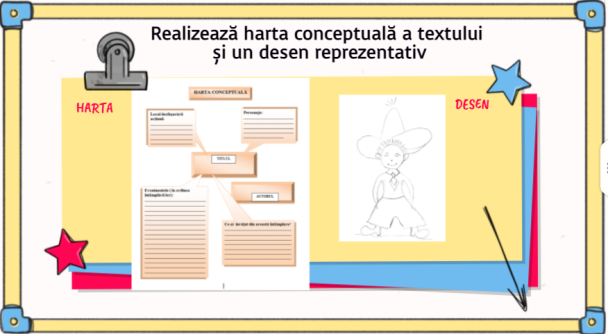 Metode şi procedee:-conversaţia-exerciţiulMijloace de învăţământ:-caietul dictando-creioane colorateForma de organizare:-individualIlustrarea textului ,,Aventurile lui Habarnam”observarea sistematică a comportamentuluiaprecieri verbaleO.5. Să povestească textul ,,Aventurile lui Habarnam”, după Nikolai Nosov, respectând ordinea evenimentelor întâmplării-exerciţii de povestire orală a unui textOrdonarea propozițiilor (joc wordwall)și povestirea pe scurt a întâmplărilor 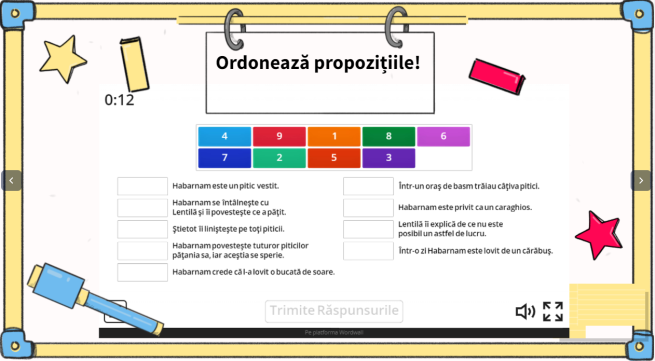 Metode şi procedee:-conversaţia-exerciţiulForma de organizare:-individualPovestirea corectă a textului, respectând ordinea evenimentelor întâmplăriiaprecieri verbaleO.6. Să formuleze propriile păreri referitoare la comportamentul lui Habarnam, susţinându-le cu argumente-exerciții de formulare a propriilor păreriPRO și CONTRARecitește ultimul enunț din text. Completează, într-o diagramă, argumente pro și contra pentru ideea transmisă.Metode și procedee-conversația-problematizarea-diagramaForma de organizare:-în perechiArgumentarea propriilor păreriaprecieri verbaleO.7. Să identificeînsușirile personajelor, pe baza comportamentului lor-exerciții de completare a însușirilor personajelor- Completează „ciorchinele” identificând în text însușiri ale lui Habarnam.- joc interactiv 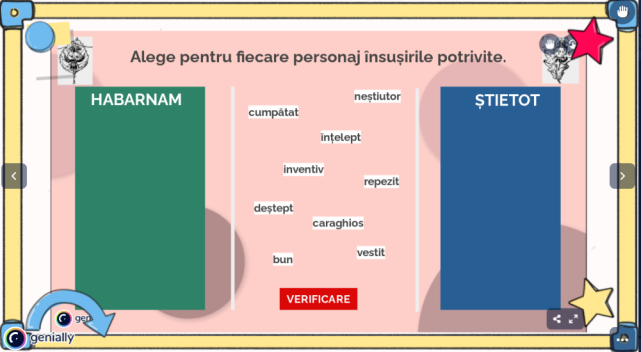 Metode și procedee:-conversația-ciorchinele-jocul didacticO.6. Să formuleze propriile păreri referitoare la comportamentul lui Habarnam, susţinându-le cu argumente-exerciţii de formulare a propriilor păreri-exerciţii de argumentareElevii vor răspunde la următoarele întrebări, argumentând răspunsul:    De ce crezi că a ales Habarnam să îi păcălească pe pitici?    De ce nu putea fi adevărat ceea ce susţinea Habarnam?     Tu ce ai fi făcut dacă erai în   locul lui Habarnam?    Cum crezi că ar putea Habarnam să schimbe părerea piticilor despre el?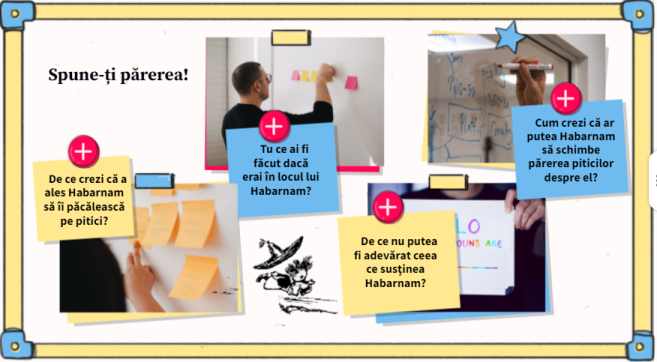 Dacă vrei să afli mai multe despre autorul textului .....Metode şi procedee:-conversaţia-problematizareaForma de organizare:-frontalArgumentarea propriilor păreriobservarea sistematică a comportamentuluiaprecieri verbaleO.1. Să citească în mod corect, conştient, fluent şi expresiv O.7. Să identificeînsușirile personajelor, pe baza comportamentului lor-exerciții de citire în lanțInvitație la lecturăCitiți ultimul capitol din Aventurile lui Habarnam și ale prietenilor săiElevii vor asculta un fragment din ultimul capitol, după care li se va cere să răspundă la întrebarea:         Ce s-a schimbat în comportamentul lui Habarnam?Elevii vor discuta în echipe despre comportamentul lui Habarnam și vor căuta însușiri ale personajului, înainte și după transformarea lui(la începutul și la sfârșitul povestirii)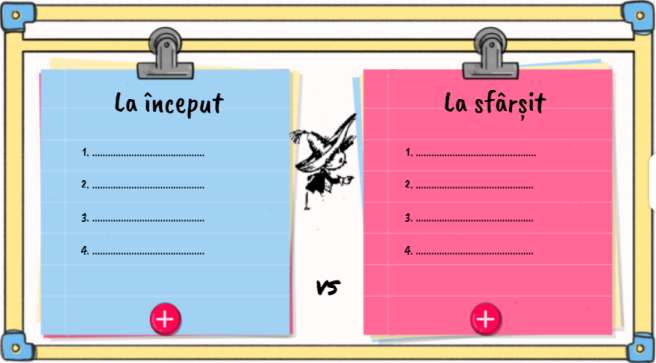 Metode şi procedee:-conversaţia-problematizarea-organizatori graficiMijloace de învăţământ:-caiet dictando-computer-videoproiectorForma de organizare:-frontal-pe grupeIdentificarea însuțirilor personajului principalobservarea sistematică a comportamentuluiaprecieri verbaleAsigurarea feed-back-ului-jocuri de rol-exerciții de exprimare în scris a propriilor păreriImaginați-vă alte dialogori între personaje. În perechi, elevii vor realiza scurte jocuri de rol, imaginându-și dialoguri între Habarnam și Știetot, Habarnam și Lentilă, Habarnam și Peticel.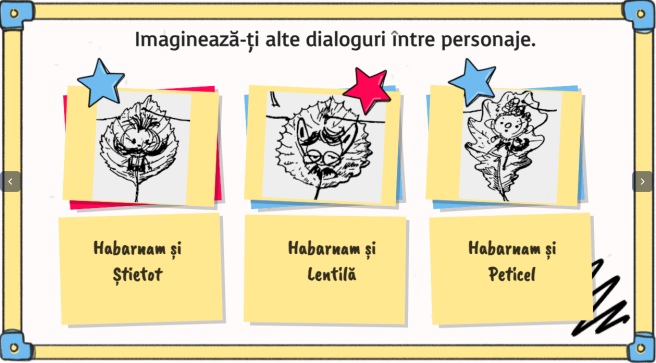 Ce ați învățat din această lecție? Exprimați-vă opinia în câteva enunțuri.Metode şi procedee:-conversaţia-jocul de rol-problematizareaForma de organizare:-frontal-pe grupeobservarea sistematică a comportamentuluiaprecieri verbaleActivitate recreativăO.9. Să intoneze corect cântecul ,,Doi pitici” însoţindu-l cu mişcări inspirate de ritm şi de versurile melodiei-exerciţii de intonare a cântecului în cor-exerciţii de mişcareIntonarea cântecul ,,Doi pitici” însoţindu-l de mişcări inspirate de ritm şi de versurile melodiei.https://youtu.be/quqJiXXsjq4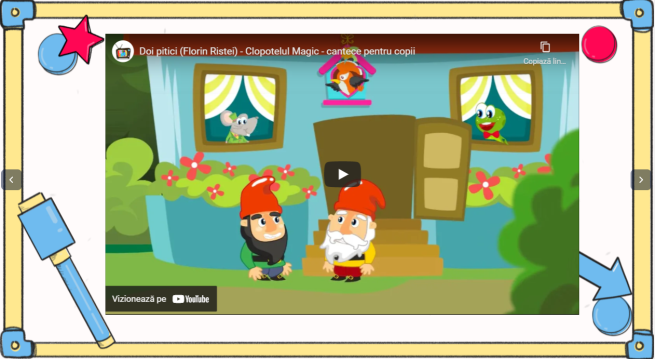 Metode şi procedee:-exerciţiulMijloace de învăţământ: -computer, -videoproiectorForma de organizare:-frontalIntonarea corectă realizând mişcările impuse de versurile şi ritmul melodiei